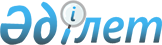 О внесении изменений в постановление Правительства Республики Казахстан от 29 декабря 2000 года N 1950Постановление Правительства Республики Казахстан от 22 октября 2001 года N 1344



          Правительство Республики Казахстан постановляет:




          1. Внести в постановление Правительства Республики Казахстан от 29 
декабря 2000 года N 1950  
 P001950_ 
  "О реализации Закона Республики 
Казахстан "О республиканском бюджете на 2001 год" (САПП Республики 
Казахстан, 2001 г., N 56, ст. 627) следующие изменения:




          в приложении 1 к указанному постановлению:




          в разделе IV "Расходы":




          в функциональной группе 12 "Транспорт и связь":




          в подфункции 1 "Автомобильный транспорт":




          по администратору 215 "Министерство транспорта и коммуникаций 
Республики Казахстан":




          в программе 36 "Строительство и реконструкция автомобильных дорог 
республиканского значения":




          в подпрограмме 32 "Строительство моста через реку Урал в районе 
города Уральска" цифру "330 000" заменить цифрой "830 000";




          в подпрограмме 35 "Реконструкция участка автомобильной дороги 
Астана-Боровое" цифру "2 839 000" заменить цифрой "2 339 000".




          2. Настоящее постановление вступает в силу со дня подписания.





     Премьер-Министр
     Республики Казахстан

(Специалисты: Склярова И.В.,
              Умбетова А.М.)     


					© 2012. РГП на ПХВ «Институт законодательства и правовой информации Республики Казахстан» Министерства юстиции Республики Казахстан
				